江苏省医疗保障局 江苏省卫生健康委员会
关于取消部分检验价格项目的通知苏医保发〔2020〕117号各设区市医疗保障局、卫生健康委；在宁省（部）属医疗机构：结合临床实际，经履行专家论证、公开征求意见等程序，研究决定取消部分检验价格项目。现通知如下：一、取消部分淘汰、重复的检验项目（见附件）；二、各公立医疗机构要加强内部管理，及时做好收费信息系统维护及相关项目的归并调整工作。三、本通知自2021年1月11日起执行。附件：取消部分检验价格项目表.pdf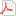 江苏省医疗保障局          江苏省卫生健康委员会  2020年12月30日                           